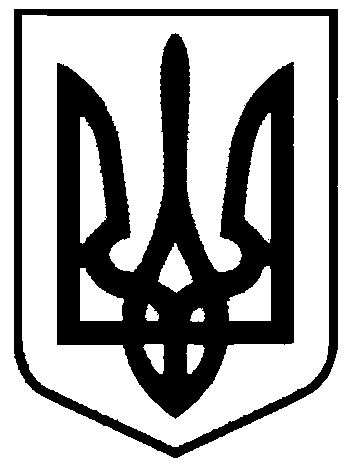 СВАТІВСЬКА МІСЬКА РАДАШОСТОГО СКЛИКАННЯТРИДЦЯТЬ ДРУГА СЕСІЯРІШЕННЯвід  «14» квітня  2015 р.    	                  м. Сватове                                   «Про розгляд заяви відділу освіти Сватівської районної державної адміністрації»	Розглянувши заяву начальника відділу освіти Сватівської районної державної адміністрації луганської області з проханням звільнити відділ освіти Сватівської РДА  від сплати земельного податку у 2015 році, враховуючи, що надходження від  плати за землю є основною складовою формування бюджету Сватівської міської ради, та вимоги п.12.3.7 ст. 12 Податкового кодексу України яким не дозволяється сільським, селищним, міським радам встановлювати індивідуальні пільгові ставки місцевих податків та зборів для окремих юридичних осіб та фізичних осіб - підприємців і фізичних осіб або звільняти їх від сплати таких податків та зборів, керуючись ст. 26 Закону України «Про місцеве самоврядування в УкраїніСватівська міська рада ВИРІШИЛА:Відмовити відділу освіти Сватівської районної державної адміністрації луганської області  в звільнені від сплати земельного податку  на 2015 рік.Контроль за виконанням даного рішення покласти на комісію з питань бюджету, соціально-економічного розвитку, промисловості, підприємництва та регуляторної політики.Сватівський міський голова                                                               Є.В. Рибалко